 HR-SOP-VORLAGE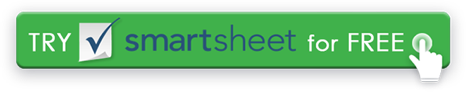 ÜBERPRÜFUNGSVERFAHRENListen Sie auf, wie oft die SOP überprüft und aktualisiert werden soll und wer dafür verantwortlich ist.  ZWECKUMFANGBEGRIFFE UND DEFINITIONENDefinieren Sie Akronyme, Jargon oder Begriffe, die mehrere Bedeutungen haben könnten.REKRUTIERUNGS- UND AUSWAHLVERFAHRENVERANTWORTLICHKEITEN UND ERWARTUNGEN DER MITARBEITERÜBERTRÄGTAKTIONENAUS- UND WEITERBILDUNGVERLASSENTRENNUNGSICHERHEIT AM ARBEITSPLATZSIGNATURENHolen Sie Unterschriften von Mitarbeitern ein, um zu bestätigen, dass sie die Verfahren gelesen und verstanden haben.  VERSIONSGESCHICHTEVERSIONSGESCHICHTEVERSIONSGESCHICHTEVERSIONSGESCHICHTEVERSION NR.AKTUELLES VERSIONSDATUMDATUM DES INKRAFTTRETENSVERFALLSDATUMVERANTWORTLICHE PERSONUNTERSCHRIFTSCHRIFTSTELLERGENEHMIGUNGAUSDRUCKDEFINITIONVERHALTEN DER MITARBEITERDISZIPLINBESUCH UND FREIZEITDROGEN-, ALKOHOL-, TABAKKONSUM- UND TESTRICHTLINIENINTERNET-, GERÄTE- UND BYOD-RICHTLINIENANDERENAME DES MITARBEITERSUNTERSCHRIFTDATUMVERZICHTSERKLÄRUNGAlle Artikel, Vorlagen oder Informationen, die von Smartsheet auf der Website bereitgestellt werden, sind nur als Referenz. Obwohl wir uns bemühen, die Informationen auf dem neuesten Stand und korrekt zu halten, machen wir keine Zusicherungen oder Garantien jeglicher Art, weder ausdrücklich noch stillschweigend, hinsichtlich der Vollständigkeit, Genauigkeit, Zuverlässigkeit, Eignung oder Verfügbarkeit in Bezug auf die Website oder die auf der Website enthaltenen Informationen, Artikel, Vorlagen oder zugehörigen Grafiken. Jegliches Vertrauen, das Sie auf solche Informationen setzen, erfolgt daher ausschließlich auf Ihr eigenes Risiko.